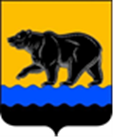 СЧЁТНАЯ ПАЛАТА ГОРОДА НЕФТЕЮГАНСКА16 мкрн., д. 23, помещение № 97, г. Нефтеюганск, Ханты-Мансийский автономный округ - Югра(Тюменская область), 628310, телефон: 20-30-54, факс: 20-30-63 е-mail: sp-ugansk@mail.ru_____________________________________________________________________________________Исх. СП-759-2 от 08.11.2022 				ЗАКЛЮЧЕНИЕ на проект изменений в муниципальную программу города Нефтеюганска «Дополнительные меры социальной поддержки отдельных категорий граждан города Нефтеюганска»Счётная палата города Нефтеюганска на основании статьи 157 Бюджетного кодекса Российской Федерации, Положения о Счётной палате города Нефтеюганска, утверждённого решением Думы города Нефтеюганска от 22.12.2021 № 56-VII, рассмотрев проект изменений в муниципальную программу города Нефтеюганска «Дополнительные меры социальной поддержки отдельных категорий граждан города Нефтеюганска» (далее – проект изменений, муниципальная программа), сообщает следующее:1. При проведении экспертно-аналитического мероприятия учитывалось наличие экспертизы проекта изменений:1.1. Департамента финансов администрации города Нефтеюганска на предмет его соответствия бюджетному законодательству Российской Федерации и возможности финансового обеспечения её реализации из бюджета города Нефтеюганска.1.2. Департамента экономического развития администрации города Нефтеюганска на предмет соответствия:- Порядку принятия решения о разработке муниципальных программ города Нефтеюганска, их формирования, утверждения и реализации, утверждённому постановлением администрации города Нефтеюганска от 18.04.2019 № 77-нп «О модельной муниципальной программе города Нефтеюганска, порядке принятия решения о разработке муниципальных программ города Нефтеюганска, их формирования, утверждения и реализации» (далее – Порядок от 18.04.2019 № 77-нп);- Стратегии социально-экономического развития муниципального образования город Нефтеюганск, утверждённой решением Думы от 31.10.2018 № 483-VI «Об утверждении Стратегии социально-экономического развития муниципального образования город Нефтеюганск на период до 2030 года»;- структурных элементов (основных мероприятий) целям муниципальной программы;- сроков её реализации задачам;- целевых   показателей, характеризующих   результаты   реализации муниципальной программы, показателям экономической, бюджетной и социальной эффективности, а также структурных элементов (основных мероприятий) муниципальной программы;- требованиям, установленным нормативными правовыми актами в сфере управления проектной деятельностью.2. Предоставленный проект изменений соответствует Порядку от 18.04.2019 № 77-нп.3. Проектом изменений планируется:3.1. Уменьшить объём финансового обеспечения муниципальной программы на 2022 год в сумме 55 577,524 тыс. рублей, в том числе по основному мероприятию:3.1.1. «Повышение уровня благосостояния граждан, нуждающихся в особой заботе государства» по соисполнителю – департаменту муниципального имущества администрации города Нефтеюганска:- уменьшение расходов за счёт средств местного бюджета на приобретение жилья, по причине того, что жилые помещения, приобретённые Ханты-Мансийским автономном округом - Югра, приняты в казну муниципального образования, в связи с этим образовался невостребованный остаток средств в сумме 57 597,944 тыс. рублей;- увеличение расходов на приобретение жилья в общей сумме 1 969,500 тыс. рублей, в том числе за счёт средств федерального бюджета в сумме 886,270 тыс. рублей, бюджета автономного округа в сумме 1 083,230 рублей.  3.1.2. «Исполнение органом местного самоуправления отдельных государственных полномочий по осуществлению деятельности по опеке и попечительству» по ответственному исполнителю – администрации города Нефтеюганска увеличение расходов за счёт средств местного бюджета на выплату компенсации стоимости путёвки санаторно-курортного лечения и начисление взносов в общей сумме 50 920 рублей.3.2.  Уменьшить объём финансового обеспечения муниципальной программы на 2023-2030 годы в связи с тем, что муниципальная программа признаётся утратившей силу с 01.01.2023 в сумме 828 834,600 тыс. рублей.4. Финансовые показатели, содержащиеся в проекте изменений, соответствуют расчётам, предоставленным на экспертизу.По итогам проведения экспертизы замечания и рекомендации отсутствуют.Председатель 							              	С.А. ГичкинаИсполнитель:Хуснуллина Эльмира Наркисовна8 (3463) 203063